Issan-ji Temple is inviting you to a scheduled Zoom meeting.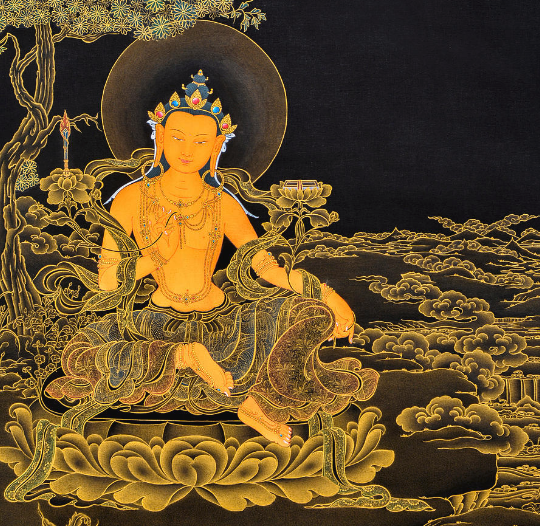 Topic: WLR Friday nightTime: Dec 8, 2023 05:00 PM Pacific Time (US and Canada)Join Zoom Meetinghttps://us06web.zoom.us/j/81553259994?pwd=3KPTuQztD0bwmW4wpOup3pOoaaeGfn.1 Meeting ID: 815 5325 9994Passcode: 591551---One tap mobile+16694449171,,81553259994#,,,,*591551# US+12532158782,,81553259994#,,,,*591551# US (Tacoma)---Dial by your location• +1 669 444 9171 US• +1 253 215 8782 US (Tacoma)• +1 346 248 7799 US (Houston)• +1 719 359 4580 US• +1 720 707 2699 US (Denver)• +1 253 205 0468 US• +1 312 626 6799 US (Chicago)• +1 360 209 5623 US• +1 386 347 5053 US• +1 507 473 4847 US• +1 564 217 2000 US• +1 646 558 8656 US (New York)• +1 646 931 3860 US• +1 689 278 1000 US• +1 301 715 8592 US (Washington DC)• +1 305 224 1968 US• +1 309 205 3325 USMeeting ID: 815 5325 9994Passcode: 591551Find your local number: https://us06web.zoom.us/u/kpGZMOKsE 